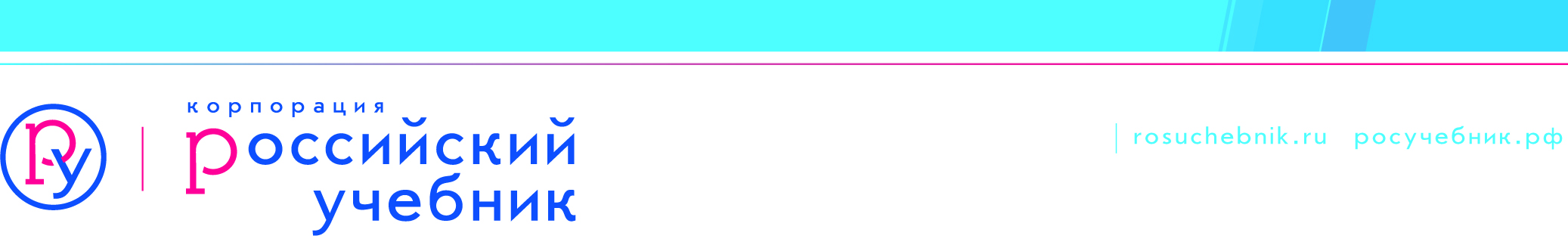 №________________  от  _______________  20 ______г.